О реализации распоряжения Правительства Кировской области от 18.06.2013г. № 179  В целях реализации распоряжения Правительства Кировской области от 18.06.2013 № 179 «Об организации работы по формированию в Кировской области независимой оценки качества работы организаций, оказываемых социальные услуги», администрация Свечинского района ПОСТАНОВЛЯЕТ: Утвердить Состав Общественного совета администрации Свечинского района по проведению независимой оценки качества работы муниципальных учреждений культуры (далее – Общественный совет). Прилагается.Руководителям муниципальных учреждений культуры, директору МКУК «Свечинская МКС» Дмитриевой Л.А., директору МКУК «Свечинская МБС» Кудраватых Е.М., директору МОКУ ДО «Детская школа искусств» пгт Свеча Земцовой В.Н.:Обеспечить своевременное размещение и обновление на официальном сайте информационно-телекоммуникационной сети «Интернет» (www.bus.gov.ru)информации, установленной приказом Министерства финансов Российской федерации от 21.02.2011 № 86н «Об утверждении Порядка предоставления информации государственными (муниципальными) учреждениями, ее размещения на официальном сайте в сети Интернет и ведения указанного сайта».Осуществлять ежегодный мониторинг общественного мнения о качестве работы учреждения, формируемого представителями средств массовой информации, потребителями оказываемых  учреждениями  культуры муниципальных услуг, общественными организациями, иными экспертами и обеспечить представление отчета на 01 июля и 31 декабря, не позднее чем через 10 дней по истечении отчетного периода.Настоящее постановление опубликовать на официальном  Интернет – сайте муниципального образования Свечинский муниципальный район.Постановление администрации Свечинского района от 27.10.2016 № 642  «О реализации распоряжения Правительства Кировской области от 18.06.2013 № 179» считать утратившим силу.Глава  Свечинского  района                  Н.Д. БусыгинУТВЕРЖДЕНпостановлением администрацииСвечинского районаОт 24.01.2020 № 62СОСТАВ Общественного совета при управлении культуры  администрации Свечинского района по проведению независимой оценки качества работы муниципальных учреждений культуры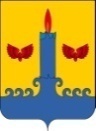 АДМИНИСТРАЦИЯ  СВЕЧИНСКОГО РАЙОНА  КИРОВСКОЙ  ОБЛАСТИПОСТАНОВЛЕНИЕзаседания по установлению стажа муниципальной службыАДМИНИСТРАЦИЯ  СВЕЧИНСКОГО РАЙОНА  КИРОВСКОЙ  ОБЛАСТИПОСТАНОВЛЕНИЕзаседания по установлению стажа муниципальной службыАДМИНИСТРАЦИЯ  СВЕЧИНСКОГО РАЙОНА  КИРОВСКОЙ  ОБЛАСТИПОСТАНОВЛЕНИЕзаседания по установлению стажа муниципальной службыАДМИНИСТРАЦИЯ  СВЕЧИНСКОГО РАЙОНА  КИРОВСКОЙ  ОБЛАСТИПОСТАНОВЛЕНИЕзаседания по установлению стажа муниципальной службы24.01.2020№62пгт Свеча пгт Свеча пгт Свеча пгт Свеча ГОГОЛЕВА Галина Сергеевна- первый заместитель главы администрации района по социальным вопросам, председатель Общественного советаКЛЕЩЕВНИКОВА Светлана Петровна-управляющий делами администрации района, начальник управления культуры, заместитель председателя Общественного советаНОВОСЕЛОВА Светлана Олеговна-старший инспектор-делопроизводитель кадровой службы и делопроизводства, секретарь Общественного советаСОСТАВ СОВЕТА:ГОРДЕЕВА Галина Николаевна- член  районного Совета ветеранов Свечинского района  (по согласованию)КАЗАНЦЕВА Ольга Николаевна-начальник управления образования, спорта и молодежной политикиПАСЫНКОВАОльга Николаевна- главный редактор КОГАУ «Редакция газеты «Наша Свеча» (по согласованию)ХАЛТУРИНАНина Ивановна- председатель районного женсовета  (по согласованию)